Dissertation review for in-house defencePhD candidate: Title of the dissertation: Supervisor: Reviewer:Date of the review: ContentPlease comment on the quality (adequacy, relevance and/or justification) of the following elements and make any suggestions for improvement that you deem fit:The topic and the aim of the research:The research questions:Theoretical background:Research design and methods:Results:Implications:Any other comments and suggestions:FormPlease comment on the appropriateness of the following aspects and make any suggestions for improvement that you deem fit:The organization of the dissertation:Language use (accuracy, sophistication, academic style):Coherence and clarity of expression: The use of sources (patch writing, plagiarism):Documentation of sources (use of APA for citing and referencing):Presence and quality of necessary official elements/information (title page, school/programme information, abstract):Any other comments and suggestions:The dissertation IS / IS NOT ready for the in-house defence. (Please underline the appropriate option.)Eötvös Loránd TudományegyetemBölcsészettudományi KarAngol-Amerikai Intézetangol nyelvpedagógiatanszék1088 Budapest, Rákóczi út 5.Tel.: +36 1 4604407 delp@seas3.elte.hu     http://delp.elte.hu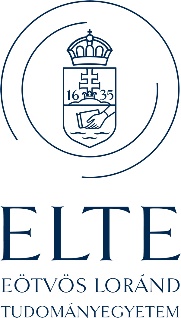 Eötvös Loránd UniversityFaculty of HumanitiesSchool of English and American Studiesdepartment ofenglish language pedagogyH-1088 Budapest, Rákóczi út 5.Phone: +36 1 4604407 delp@seas3.elte.hu     http://delp.elte.hu